Article title [Maximum length: 15 words] [Spanish version]Article title English translationArticle title Portuguese translationReceived on mm/dd/yyyyAccepted on mm/dd/yyyyAbstract[length: 150-200 words]Objective: write the objective of the research. Methodology: explain the instruments used, techniques, method, population, sample, etc. Results: indicate succinctly what findings were obtained and how the results were analyzed. Conclusions: in a synthetic way, show what was concluded from the study.Keywords: descriptor 1; descriptor 2; descriptor 3; descriptor 4; descriptor 5 (obtained from the XXXXX thesaurus). AbstractObjective: xxxxxxxxxxxxxxxxxxxxxxxxxxxxxxxxxxxxxxxxxxxxxxxxxxxxxxxx. Methodology: xxxxxxxxxxxxxxxxxxxxxxxxxxxxxxxxxxxxxxxxxxxxxxxxxxxxx. Results: xxxxxxxxxxxxxxxxxxxxxxxxxxxxxxxxxxxxxxxxxxxxxxxxxxxxxxxxxxx. Conclusions: xxxxxxxxxxxxxxxxxxxxxxxxxxxxxxxxxxxxxxxxxxxxxxxxxxxxxxx.Key words: .ResumoObjetivo: xxxxxxxxxxxxxxxxxxxxxxxxxxxxxxxxxxxxxxxxxxxxxxxxxxxxxxxxxx. Metodologia: xxxxxxxxxxxxxxxxxxxxxxxxxxxxxxxxxxxxxxxxxxxxxxxxxxxxxx. Resultados: xxxxxxxxxxxxxxxxxxxxxxxxxxxxxxxxxxxxxxxxxxxxxxxxxxxxxxxx. Conclusões: xxxxxxxxxxxxxxxxxxxxxxxxxxxxxxxxxxxxxxxxxxxxxxxxxxxxxxxx.Palavras chaves: .[Total length of article (including abstract, footnotes and references): 6,000-8,000 words].IntroductionDo not indent the first paragraph. Do not alter the font (Noto Serif, 12, 1.5 line spacing, justified). Do not indent the first paragraph. Do not alter the font (Noto Serif, 12, 1.5 line spacing, justified). Do not indent the first paragraph. Do not alter the font (Noto Serif, 12, 1.5 line spacing, justified). Do not indent the first paragraph. Do not alter the font (Noto Serif, 12, 1.5 line spacing, justified). Do not indent the first paragraph. Do not alter the font (Noto Serif, 12, 1.5 line spacing, justified). Do not indent the first paragraph. Do not alter the font (Noto Serif, 12, 1.5 line spacing, justified).Indent the second and subsequent paragraphs (1.27 cm). Do not alter the font (Noto Serif, 12, 1.5 line spacing, justified). Use English quotation marks (“”) for short quotes. Cite in APA format. Indent the second and subsequent paragraphs (1.27 cm). Do not alter the font (Noto Serif, 12, 1.5 line spacing, justified). Use English quotation marks (“”) for short quotes. Cite in APA format. Indent the second and subsequent paragraphs (1.27 cm). Do not alter the font (Noto Serif, 12, 1.5 line spacing, justified). Use English quotation marks (“”) for short quotes. Cite in APA format.Indent the second and subsequent paragraphs (1.27 cm). Do not alter the font (Noto Serif, 12, 1.5 line spacing, justified). Use English quotation marks (“”) for short quotes. Cite in APA format. Indent the second and subsequent paragraphs (1.27 cm). Do not alter the font (Noto Serif, 12, 1.5 line spacing, justified). Use English quotation marks (“”) for short quotes. Cite in APA format. Indent the second and subsequent paragraphs (1.27 cm). Do not alter the font (Noto Serif, 12, 1.5 line spacing, justified). Use English quotation marks (“”) for short quotes. Cite in APA format.MethodologyDo not indent the first paragraph. Do not alter the font (Noto Serif, 12, 1.5 line spacing, justified). Do not indent the first paragraph. Do not alter the font (Noto Serif, 12, 1.5 line spacing, justified). Do not indent the first paragraph. Do not alter the font (Noto Serif, 12, 1.5 line spacing, justified). Do not indent the first paragraph. Do not alter the font (Noto Serif, 12, 1.5 line spacing, justified). Do not indent the first paragraph. Do not alter the font (Noto Serif, 12, 1.5 line spacing, justified). Do not indent the first paragraph. Do not alter the font (Noto Serif, 12, 1.5 line spacing, justified).Indent the second and subsequent paragraphs (1.27 cm). Do not alter the font (Noto Serif, 12, 1.5 line spacing, justified). Use English quotation marks (“”) for short quotes. Cite in APA format. Indent the second and subsequent paragraphs (1.27 cm). Do not alter the font (Noto Serif, 12, 1.5 line spacing, justified). Use English quotation marks (“”) for short quotes. Cite in APA format. Indent the second and subsequent paragraphs (1.27 cm). Do not alter the font (Noto Serif, 12, 1.5 line spacing, justified). Use English quotation marks (“”) for short quotes. Cite in APA format.For block quotes, select ‘Block Quote’ style from the style bar. They have a left indent (Ctrl+H), no first-line indent, and are in Noto 11 (1.5 line spacing, justified). Do not use Latin/Spanish quotation marks (unless there are nested quotes). Place a period before and after the parentheses (period outside the parentheses). (Last Name, year, p. xx).Indent the second and subsequent paragraphs (1.27 cm). Do not alter the font (Noto Serif, 12, 1.5 line spacing, justified). Use English quotation marks (“”) for short quotes. Cite in APA format. Indent the second and subsequent paragraphs (1.27 cm). Do not alter the font (Noto Serif, 12, 1.5 line spacing, justified). Use English quotation marks (“”) for short quotes. Cite in APA format. Indent the second and subsequent paragraphs (1.27 cm). Do not alter the font (Noto Serif, 12, 1.5 line spacing, justified). Use English quotation marks (“”) for short quotes. Cite in APA format.For block quotes, select ‘Block Quote’ style from the style bar. They have a left indent (Ctrl+H), no first-line indent, and are in Noto 11 (1.5 line spacing, justified). Do not use Latin/Spanish quotation marks (unless there are nested quotes). Place a period before and after the parentheses (period outside the parentheses). (Last Name, year, p. xx).Subtitle (select 'Title 2' style)Do not indent the first paragraph. Do not alter the font (Noto Serif, 12, 1.5 line spacing, justified). Do not indent the first paragraph. Do not alter the font (Noto Serif, 12, 1.5 line spacing, justified). Do not indent the first paragraph. Do not alter the font (Noto Serif, 12, 1.5 line spacing, justified). Do not indent the first paragraph. Do not alter the font (Noto Serif, 12, 1.5 line spacing, justified). Do not indent the first paragraph. Do not alter the font (Noto Serif, 12, 1.5 line spacing, justified). Do not indent the first paragraph. Do not alter the font (Noto Serif, 12, 1.5 line spacing, justified).Indent the second and subsequent paragraphs (1.27 cm). Do not alter the font (Noto Serif, 12, 1.5 line spacing, justified). Use English quotation marks (“”) for short quotes. Cite in APA format. Indent the second and subsequent paragraphs (1.27 cm). Do not alter the font (Noto Serif, 12, 1.5 line spacing, justified). Use English quotation marks (“”) for short quotes. Cite in APA format. Indent the second and subsequent paragraphs (1.27 cm). Do not alter the font (Noto Serif, 12, 1.5 line spacing, justified). Use English quotation marks (“”) for short quotes. Cite in APA format.For block quotes, select ‘Block Quote’ style from the style bar. They have a left indent (Ctrl+H), no first-line indent, and are in Noto 11 (1.5 line spacing, justified). Do not use Latin/Spanish quotation marks (unless there are nested quotes). Place a period before and after the parentheses (period outside the parentheses). (Last Name, year, p. xx).Indent the second and subsequent paragraphs (1.27 cm). Do not alter the font (Noto Serif, 12, 1.5 line spacing, justified). Use English quotation marks (“”) for short quotes. Cite in APA format. Indent the second and subsequent paragraphs (1.27 cm). Do not alter the font (Noto Serif, 12, 1.5 line spacing, justified). Use English quotation marks (“”) for short quotes. Cite in APA format. Indent the second and subsequent paragraphs (1.27 cm). Do not alter the font (Noto Serif, 12, 1.5 line spacing, justified). Use English quotation marks (“”) for short quotes. Cite in APA format.Subtitle (select ‘Title 3’).Do not indent the first paragraph. Do not alter the font (Noto Serif, 12, 1.5 line spacing, justified). Do not indent the first paragraph. Do not alter the font (Noto Serif, 12, 1.5 line spacing, justified). Do not indent the first paragraph. Do not alter the font (Noto Serif, 12, 1.5 line spacing, justified). Do not indent the first paragraph. Do not alter the font (Noto Serif, 12, 1.5 line spacing, justified). Do not indent the first paragraph. Do not alter the font (Noto Serif, 12, 1.5 line spacing, justified). Do not indent the first paragraph. Do not alter the font (Noto Serif, 12, 1.5 line spacing, justified).Indent the second and subsequent paragraphs (1.27 cm). Do not alter the font (Noto Serif, 12, 1.5 line spacing, justified). Use English quotation marks (“”) for short quotes. Cite in APA format. Indent the second and subsequent paragraphs (1.27 cm). Do not alter the font (Noto Serif, 12, 1.5 line spacing, justified). Use English quotation marks (“”) for short quotes. Cite in APA format. Indent the second and subsequent paragraphs (1.27 cm). Do not alter the font (Noto Serif, 12, 1.5 line spacing, justified). Use English quotation marks (“”) for short quotes. Cite in APA format.For block quotes, select ‘Block Quote’ style from the style bar. They have a left indent (Ctrl+H), no first-line indent, and are in Noto 11 (1.5 line spacing, justified). Do not use Latin/Spanish quotation marks (unless there are nested quotes). Place a period before and after the parentheses (period outside the parentheses). (Last Name, year, p. xx).Indent the second and subsequent paragraphs (1.27 cm). Do not alter the font (Noto Serif, 12, 1.5 line spacing, justified). Use English quotation marks (“”) for short quotes. Cite in APA format. Indent the second and subsequent paragraphs (1.27 cm). Do not alter the font (Noto Serif, 12, 1.5 line spacing, justified). Use English quotation marks (“”) for short quotes. Cite in APA format. Indent the second and subsequent paragraphs (1.27 cm). Do not alter the font (Noto Serif, 12, 1.5 line spacing, justified). Use English quotation marks (“”) for short quotes. Cite in APA format.Figure 1. Name of the figure.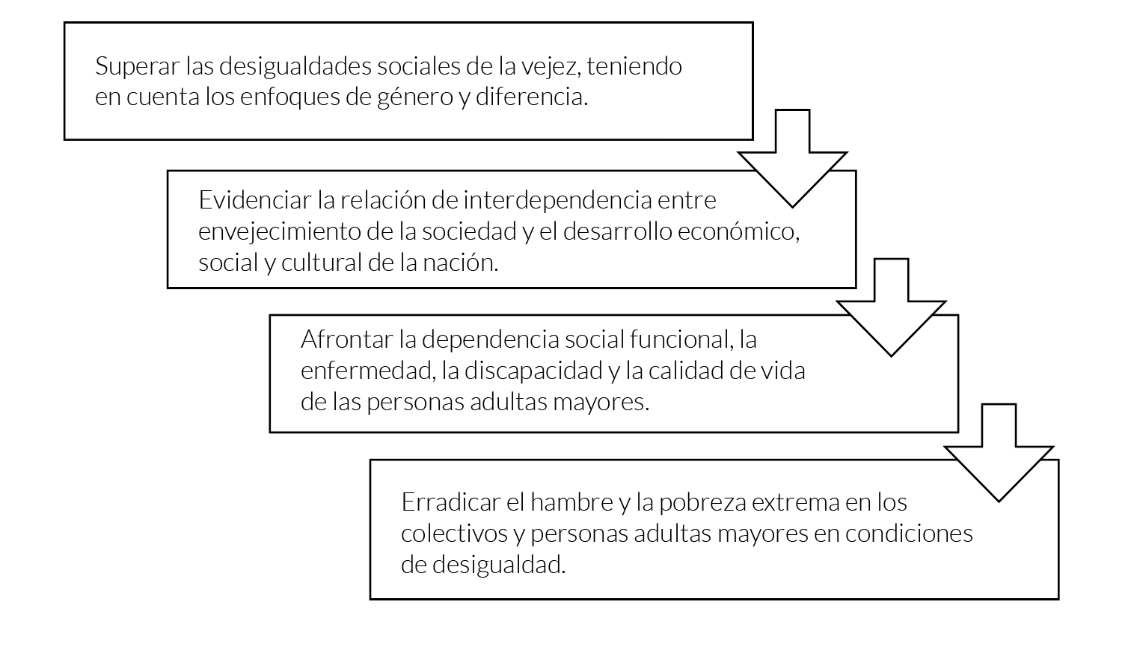 Source: Lastname (year, p. xx).[Images are centered and in the highest possible resolution. To insert the caption, go to References/Insert Caption. Indicate the source below the figure.]Table 1. Name of the table.Source: Lastname (year, p. xx).[Tables must be editable and without vertical lines. Cells should either be left-aligned and centered vertically or centered both vertically and horizontally. To insert the caption, go to References/Insert Caption. Indicate the source below the table.] ResultsSubtitle (select ‘Title 2’ style)Do not indent the first paragraph. Do not alter the font (Noto Serif, 12, 1.5 line spacing, justified). Do not indent the first paragraph. Do not alter the font (Noto Serif, 12, 1.5 line spacing, justified). Do not indent the first paragraph. Do not alter the font (Noto Serif, 12, 1.5 line spacing, justified). Do not indent the first paragraph. Do not alter the font (Noto Serif, 12, 1.5 line spacing, justified). Do not indent the first paragraph. Do not alter the font (Noto Serif, 12, 1.5 line spacing, justified). Do not indent the first paragraph. Do not alter the font (Noto Serif, 12, 1.5 line spacing, justified).Indent the second and subsequent paragraphs (1.27 cm). Do not alter the font (Noto Serif, 12, 1.5 line spacing, justified). Use English quotation marks (“”) for short quotes. Cite in APA format. Indent the second and subsequent paragraphs (1.27 cm). Do not alter the font (Noto Serif, 12, 1.5 line spacing, justified). Use English quotation marks (“”) for short quotes. Cite in APA format. Indent the second and subsequent paragraphs (1.27 cm). Do not alter the font (Noto Serif, 12, 1.5 line spacing, justified). Use English quotation marks (“”) for short quotes. Cite in APA format.For block quotes, select ‘Block Quote’ style from the style bar. They have a left indent (Ctrl+H), no first-line indent, and are in Noto 11 (1.5 line spacing, justified). Do not use Latin/Spanish quotation marks (unless there are nested quotes). Place a period before and after the parentheses (period outside the parentheses). (Last Name, year, p. xx).Indent the second and subsequent paragraphs (1.27 cm). Do not alter the font (Noto Serif, 12, 1.5 line spacing, justified). Use English quotation marks (“”) for short quotes. Cite in APA format. Indent the second and subsequent paragraphs (1.27 cm). Do not alter the font (Noto Serif, 12, 1.5 line spacing, justified). Use English quotation marks (“”) for short quotes. Cite in APA format. Indent the second and subsequent paragraphs (1.27 cm). Do not alter the font (Noto Serif, 12, 1.5 line spacing, justified). Use English quotation marks (“”) for short quotes. Cite in APA format.Subtitle (select ‘Title 3’).Do not indent the first paragraph. Do not alter the font (Noto Serif, 12, 1.5 line spacing, justified). Do not indent the first paragraph. Do not alter the font (Noto Serif, 12, 1.5 line spacing, justified). Do not indent the first paragraph. Do not alter the font (Noto Serif, 12, 1.5 line spacing, justified). Do not indent the first paragraph. Do not alter the font (Noto Serif, 12, 1.5 line spacing, justified). Do not indent the first paragraph. Do not alter the font (Noto Serif, 12, 1.5 line spacing, justified). Do not indent the first paragraph. Do not alter the font (Noto Serif, 12, 1.5 line spacing, justified).Indent the second and subsequent paragraphs (1.27 cm). Do not alter the font (Noto Serif, 12, 1.5 line spacing, justified). Use English quotation marks (“”) for short quotes. Cite in APA format. Indent the second and subsequent paragraphs (1.27 cm). Do not alter the font (Noto Serif, 12, 1.5 line spacing, justified). Use English quotation marks (“”) for short quotes. Cite in APA format. Indent the second and subsequent paragraphs (1.27 cm). Do not alter the font (Noto Serif, 12, 1.5 line spacing, justified). Use English quotation marks (“”) for short quotes. Cite in APA format.For block quotes, select ‘Block Quote’ style from the style bar. They have a left indent (Ctrl+H), no first-line indent, and are in Noto 11 (1.5 line spacing, justified). Do not use Latin/Spanish quotation marks (unless there are nested quotes). Place a period before and after the parentheses (period outside the parentheses). (Last Name, year, p. xx).Indent the second and subsequent paragraphs (1.27 cm). Do not alter the font (Noto Serif, 12, 1.5 line spacing, justified). Use English quotation marks (“”) for short quotes. Cite in APA format. Indent the second and subsequent paragraphs (1.27 cm). Do not alter the font (Noto Serif, 12, 1.5 line spacing, justified). Use English quotation marks (“”) for short quotes. Cite in APA format. Indent the second and subsequent paragraphs (1.27 cm). Do not alter the font (Noto Serif, 12, 1.5 line spacing, justified). Use English quotation marks (“”) for short quotes. Cite in APA format.For block quotes, select ‘Block Quote’ style from the style bar. They have a left indent (Ctrl+H), no first-line indent, and are in Noto 11 (1.5 line spacing, justified). Do not use Latin/Spanish quotation marks (unless there are nested quotes). Place a period before and after the parentheses (period outside the parentheses). (Last Name, year, p. xx).Indent the second and subsequent paragraphs (1.27 cm). Do not alter the font (Noto Serif, 12, 1.5 line spacing, justified). Use English quotation marks (“”) for short quotes. Cite in APA format. Indent the second and subsequent paragraphs (1.27 cm). Do not alter the font (Noto Serif, 12, 1.5 line spacing, justified). Use English quotation marks (“”) for short quotes. Cite in APA format. Indent the second and subsequent paragraphs (1.27 cm). Do not alter the font (Noto Serif, 12, 1.5 line spacing, justified). Use English quotation marks (“”) for short quotes. Cite in APA format.Figure 1. Name of the figure. Source: Lastname (year, p. xx).[Images are centered and in the highest possible resolution. To insert the caption, go to References/Insert Caption. Indicate the source below the figure.]Table 1. Name of the table.Source: Lastname (year, p. xx).[Tables must be editable and without vertical lines. Cells should either be left-aligned and centered vertically or centered both vertically and horizontally. To insert the caption, go to References/Insert Caption. Indicate the source below the table.] DiscussionSubtitle (select 'Title 2' style)Do not indent the first paragraph. Do not alter the font (Noto Serif, 12, 1.5 line spacing, justified). Do not indent the first paragraph. Do not alter the font (Noto Serif, 12, 1.5 line spacing, justified). Do not indent the first paragraph. Do not alter the font (Noto Serif, 12, 1.5 line spacing, justified). Do not indent the first paragraph. Do not alter the font (Noto Serif, 12, 1.5 line spacing, justified). Do not indent the first paragraph. Do not alter the font (Noto Serif, 12, 1.5 line spacing, justified). Do not indent the first paragraph. Do not alter the font (Noto Serif, 12, 1.5 line spacing, justified).Indent the second and subsequent paragraphs (1.27 cm). Do not alter the font (Noto Serif, 12, 1.5 line spacing, justified). Use English quotation marks (“”) for short quotes. Cite in APA format. Indent the second and subsequent paragraphs (1.27 cm). Do not alter the font (Noto Serif, 12, 1.5 line spacing, justified). Use English quotation marks (“”) for short quotes. Cite in APA format. Indent the second and subsequent paragraphs (1.27 cm). Do not alter the font (Noto Serif, 12, 1.5 line spacing, justified). Use English quotation marks (“”) for short quotes. Cite in APA format.For block quotes, select ‘Block Quote’ style from the style bar. They have a left indent (Ctrl+H), no first-line indent, and are in Noto 11 (1.5 line spacing, justified). Do not use Latin/Spanish quotation marks (unless there are nested quotes). Place a period before and after the parentheses (period outside the parentheses). (Last Name, year, p. xx).Indent the second and subsequent paragraphs (1.27 cm). Do not alter the font (Noto Serif, 12, 1.5 line spacing, justified). Use English quotation marks (“”) for short quotes. Cite in APA format. Indent the second and subsequent paragraphs (1.27 cm). Do not alter the font (Noto Serif, 12, 1.5 line spacing, justified). Use English quotation marks (“”) for short quotes. Cite in APA format. Indent the second and subsequent paragraphs (1.27 cm). Do not alter the font (Noto Serif, 12, 1.5 line spacing, justified). Use English quotation marks (“”) for short quotes. Cite in APA format.Subtitle (select ‘Title 3’).Do not indent the first paragraph. Do not alter the font (Noto Serif, 12, 1.5 line spacing, justified). Do not indent the first paragraph. Do not alter the font (Noto Serif, 12, 1.5 line spacing, justified). Do not indent the first paragraph. Do not alter the font (Noto Serif, 12, 1.5 line spacing, justified). Do not indent the first paragraph. Do not alter the font (Noto Serif, 12, 1.5 line spacing, justified). Do not indent the first paragraph. Do not alter the font (Noto Serif, 12, 1.5 line spacing, justified). Do not indent the first paragraph. Do not alter the font (Noto Serif, 12, 1.5 line spacing, justified).Indent the second and subsequent paragraphs (1.27 cm). Do not alter the font (Noto Serif, 12, 1.5 line spacing, justified). Use English quotation marks (“”) for short quotes. Cite in APA format. Indent the second and subsequent paragraphs (1.27 cm). Do not alter the font (Noto Serif, 12, 1.5 line spacing, justified). Use English quotation marks (“”) for short quotes. Cite in APA format. Indent the second and subsequent paragraphs (1.27 cm). Do not alter the font (Noto Serif, 12, 1.5 line spacing, justified). Use English quotation marks (“”) for short quotes. Cite in APA format.For block quotes, select ‘Block Quote’ style from the style bar. They have a left indent (Ctrl+H), no first-line indent, and are in Noto 11 (1.5 line spacing, justified). Do not use Latin/Spanish quotation marks (unless there are nested quotes). Place a period before and after the parentheses (period outside the parentheses). (Last Name, year, p. xx).Indent the second and subsequent paragraphs (1.27 cm). Do not alter the font (Noto Serif, 12, 1.5 line spacing, justified). Use English quotation marks (“”) for short quotes. Cite in APA format. Indent the second and subsequent paragraphs (1.27 cm). Do not alter the font (Noto Serif, 12, 1.5 line spacing, justified). Use English quotation marks (“”) for short quotes. Cite in APA format. Indent the second and subsequent paragraphs (1.27 cm). Do not alter the font (Noto Serif, 12, 1.5 line spacing, justified). Use English quotation marks (“”) for short quotes. Cite in APA format.ConclusionsDo not indent the first paragraph. Do not alter the font (Noto Serif, 12, 1.5 line spacing, justified). Do not indent the first paragraph. Do not alter the font (Noto Serif, 12, 1.5 line spacing, justified). Do not indent the first paragraph. Do not alter the font (Noto Serif, 12, 1.5 line spacing, justified). Do not indent the first paragraph. Do not alter the font (Noto Serif, 12, 1.5 line spacing, justified). Do not indent the first paragraph. Do not alter the font (Noto Serif, 12, 1.5 line spacing, justified). Do not indent the first paragraph. Do not alter the font (Noto Serif, 12, 1.5 line spacing, justified).Indent the second and subsequent paragraphs (1.27 cm). Do not alter the font (Noto Serif, 12, 1.5 line spacing, justified). Use English quotation marks (“”) for short quotes. Cite in APA format. Indent the second and subsequent paragraphs (1.27 cm). Do not alter the font (Noto Serif, 12, 1.5 line spacing, justified). Use English quotation marks (“”) for short quotes. Cite in APA format. Indent the second and subsequent paragraphs (1.27 cm). Do not alter the font (Noto Serif, 12, 1.5 line spacing, justified). Use English quotation marks (“”) for short quotes. Cite in APA format.Indent the second and subsequent paragraphs (1.27 cm). Do not alter the font (Noto Serif, 12, 1.5 line spacing, justified). Use English quotation marks (“”) for short quotes. Cite in APA format. Indent the second and subsequent paragraphs (1.27 cm). Do not alter the font (Noto Serif, 12, 1.5 line spacing, justified). Use English quotation marks (“”) for short quotes. Cite in APA format. Indent the second and subsequent paragraphs (1.27 cm). Do not alter the font (Noto Serif, 12, 1.5 line spacing, justified). Use English quotation marks (“”) for short quotes. Cite in APA format.References[Refer to the APA guidelines: https://normas-apa.org/referencias/]Lastname, N. (Year). Title of article. Name of the journal, volume(number),xx-xx. Link (Full DOI or URL of the article in the journal).Lastname, N. (Year). Book title (trad. xxxxx). Publisher.Lastname, N. (Year). Chapter title (trad. xxxx). In N. Publisher’s lastname (Ed.), book title (pp. xx-xx). Publisher.Lastname, N. (Year). Thesis name (thesis of [indicate if undergraduate, master's or doctoral degree]). University, city, country. Link.Author, A., and Author, A. (Date). Title of the lecture. In Last name of the congress president (Presidency), Title of the symposium, congress or seminar. Symposium/congress/seminar or conference held at congress x. Name of the organization, Venue.Lastname, N. (Year). Title of the article on the web page. Link.Lastname, N. (producer) and Lastname, N. (director) (Year). Title [motion       picture/film]. Producer.How to quoteLastname, N. (year). Title. Ánfora, xx(xx), xx-xx. https://doi.org/Authorhttps://orcid.orgCvLAC (If Colombian)(Country)Authorhttps://orcid.orgCvLAC (If Colombian)(Country)Authorhttps://orcid.orgCvLAC (If Colombian)(Country)CategoryCategory 2Category 3Category 4Subcategory 2XxxxXxxxXxxxSubcategory 3XxxxXxxxXxxxSubcategory 4XxxxXxxxXxxxSubcategory 5XxxxXxxxXxxxCategoryCategory 2Category 3Category 4Subcategory 2XxxxXxxxXxxxSubcategory 3XxxxXxxxXxxxSubcategory 4XxxxXxxxXxxxSubcategory 5XxxxXxxxXxxx